1. Gegevens van de aanvragerNaam van de organisatie: Juridische vorm:VzwOnderwijsinstelling of CLBInstitutionele partnerMaatschappelijke zetel van de organisatie:Verantwoordelijke van de organisatie: Telefoon: E-mail:Website: Korte beschrijving van de werking en doelstellingen van jullie organisatie (max. 10 lijnen):2. Gegevens m.b.t. de opdrachta. Contactgegevens Contactpersoon voor deze opdracht (naam en functie): Telefoon:E-mail:b. OmschrijvingGeef een korte omschrijving van de beoogde werking en aanpak (max. 30 lijnen):Beoogde doelgroep en de wijze waarop jullie deze doelgroep zullen bereiken (max. 10 lijnen):Omschrijf de concrete doelstellingen die jullie nastreven binnen de opdracht. Welke verandering of impact beogen jullie en voorzien jullie hierin een groeipad? (max. 50 lijnen)Op welke (lokale) noden zullen jullie met deze opdracht inspelen? Omschrijf (max. 20 lijnen):Specifieer de expertise en ervaring waarop jullie kunnen voortbouwen i.f.v. de hierboven omschreven doelstellingen (max. 30 lijnen):Specifieer de partnerschappen die worden opgezet in het kader van deze opdracht. Omschrijf de rol van elke partner (max. 15 lijnen):Verduidelijk hoe jullie binnen de opdracht zullen inzetten op een proactieve, empowermentgerichte en outreachende aanpak (max. 30 lijnen):Verduidelijk hoe jullie bij de uitvoering van de opdracht de samenwerking met het lokaal bestuur vormgeven en hoe jullie zullen zorgen voor de nodige afstemming met het reeds bestaande aanbod in de stad (max. 15 lijnen):c. OpvolgingHoe zullen jullie het initiatief coördineren en opvolgen? (max. 15 lijnen)Geef aan hoe jullie de beoogde doelstellingen en resultaten zullen gaan meten. Welke indicatoren en/of mijlpalen zullen jullie hierbij hanteren (per doelstelling en met concrete definitie per indicator)? Omschrijf hierbij het beoogde bereik en output (max. 15 lijnen):Geef aan hoe jullie het voortbestaan van het project zullen garanderen. Wat gaan jullie doen om de opgezette werking te versterken en verankeren, nadat de financiële ondersteuning via deze projectoproep afloopt? (max. 15 lijnen)3. BegrotingHoeveel zal de uitvoering van de opdracht jaarlijks kosten? Geef hieronder een beknopte weergave van de budgetraming en voeg een uitgebreide budgetraming toe in bijlage.Voor welke uitgaven wenst u de subsidie van de Stad te gebruiken? (max. 10 lijnen)Over welke financiële middelen beschikt u zelf om de opdracht uit te voeren? (max. 10 lijnen)Krijgen jullie reeds andere subsidies die jullie kunnen inzetten voor deze opdracht? Zo ja specifieer de subsidiërende organisatie en het subsidiebedrag? (max. 10 lijnen)Krijgen jullie reeds andere subsidies van de Stad/OCMW Ninove? Zo ja, specifieer? (max. 10 lijnen)4. Ondertekening Namens de aanvragerNaam: Functie:Bestuurder die de organisatie rechtsgeldig mag verbinden – geef concrete functieDatum: Aanvraagformulier Projectoproep jeugdopbouwwerk Ninove 2021-2026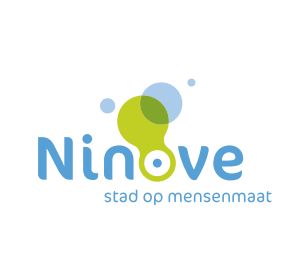 